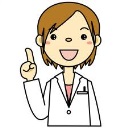 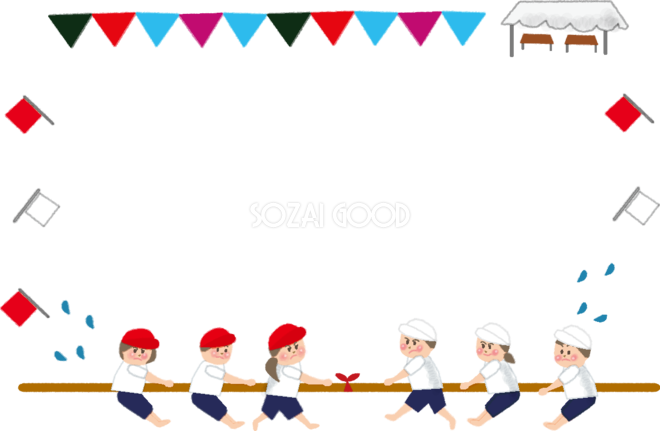 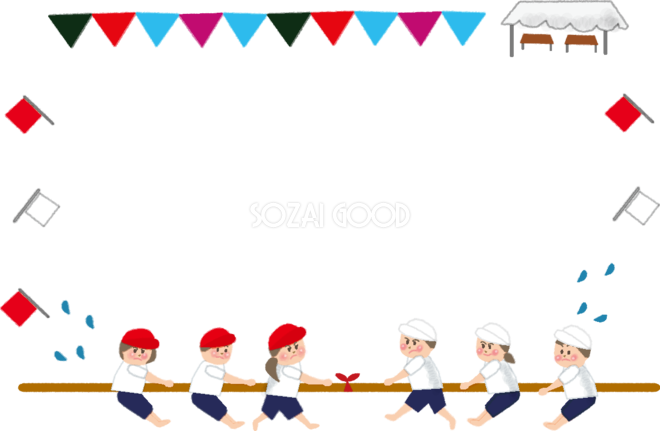 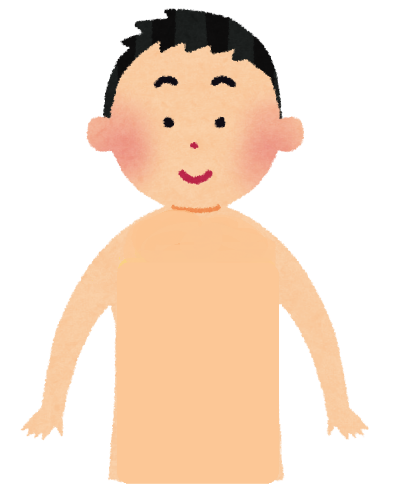 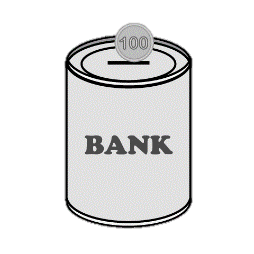 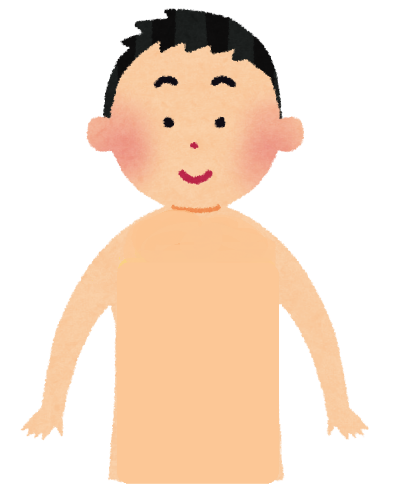 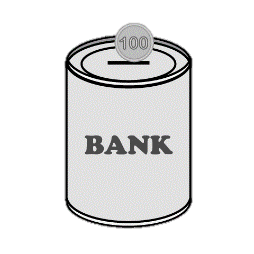 にけてたくさんのをしていても、ののがくないとそのをできないことがあります。はをするときにとてもながあります。のにあるがいほうが、スムーズにをすることができます。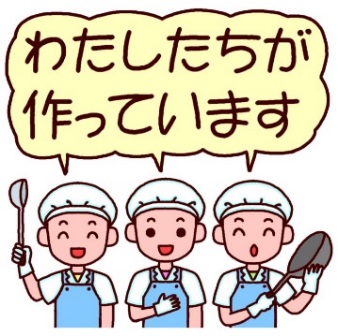 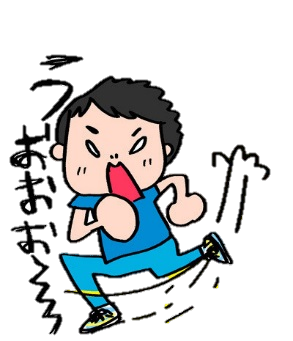 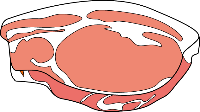 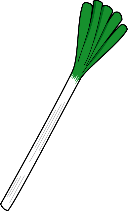 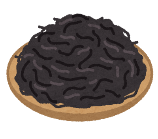 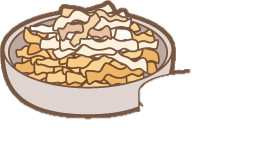 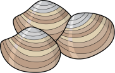 ＊＊こんなのはチェック！＊＊ちくらみ(めまい)　　　　　なんとなくがない　　　　　　つかれやすい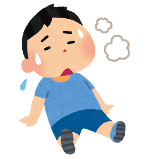 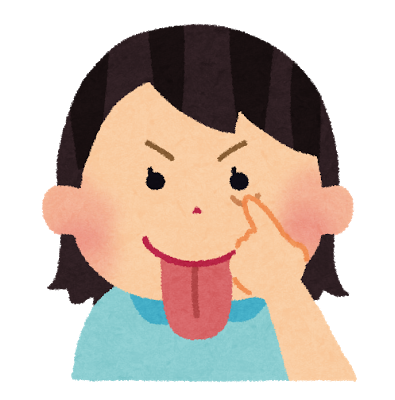 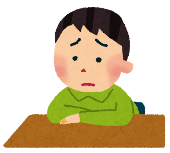 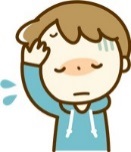 ＊＊チェック＊＊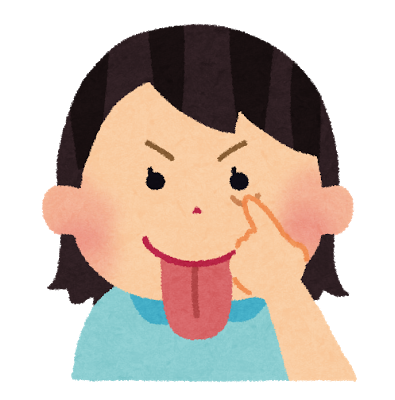 あっかんべ～のポーズをしてみてください。のやじるしのがピンクかをしていればです。っぽくがうすければ。　つうしん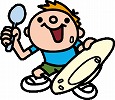 